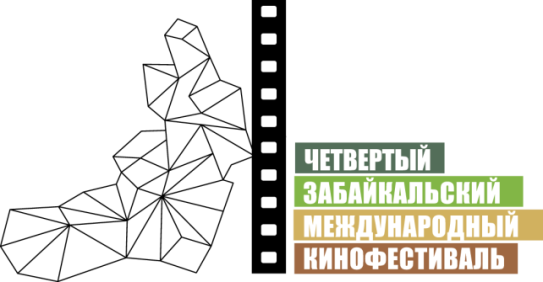 Москва, 6 мая 2014 годаЖюри Четвертого Забайкальского Международного КинофестиваляСтали известны имена членов международного жюри Четвертого Забайкальского Международного Кинофестиваля, который пройдет в Чите с 29 мая по 2 июня 2014 года. В его состав вошли кинематографисты из России, Южной Кореи и Испании.Международное жюри оценит конкурсные фильмы Кинофестиваля по нескольким номинациям: «Лучший актер», «Лучшая режиссура», «Лучший фильм», «Лучший сценарий», «Лучшая актриса». Помимо этих призов, в рамках IV ЗМКФ будут традиционно учреждены Приз губернатора Забайкальского края и Приз зрительских симпатий.Председателем жюри IV ЗМКФ станет российский режиссер Александр Котт.Ещё будучи студентом режиссерского факультет ВГИКа, Александр Котт получил награды нескольких международных кинофестивалей за короткометражный фильм «Фотограф» (1997), а другая его короткая лента, «Пугало» (2000), была удостоена приза Берлинского МКФ и многих других наград. Его первый полнометражный фильм «Ехали два шофера» (2001) принял участие в ряде международных кинофестивалей и получил приз на «Киношоке» в Анапе. Его картина «Брестская крепость» была удостоена 3 премий «Ника» и 2 премий «Золотой Орел», а также множества призов национальных и международных фестивалей. Среди его работ также: «Великан» (2003), «Конвой PQ-17» (2004), «Герой нашего времени» (2006), «Рыба» (2007), «Пробка» (2008), «Я покажу тебе Москву» (2009), «Подсадной» (2010), «Елки 2» (2011), «Охотники за бриллиантами» (2011), «Обратная сторона Луны» (2012), «Елки 3» (2013) и др.В состав жюри также вошли:Анна Каменкова – популярная российская актриса театра и кино, заслуженная артистка России. Выступала на сцене Большого и Малого театров, много лет проработала в Театре на Малой Бронной, сотрудничала с другими московскими театрами. В кино дебютировала в детском возрасте в картине «Девочка ищет отца» и получила за эту роль свою первую награду – на аргентинском фестивале в Мар-дель-Плате. Настоящее признание пришло к актрисе после роли в мелодраме «Молодая жена» (1979), за которую она получила приз на Всесоюзном фестивале в Душанбе, а затем была признана лучшей актрисой года. В 1989 она удостоилась награды Всесоюзного фестиваля телефильмов за роль в картине «Софья Петровна», а за участие в фильме «Ты есть...» в 1994 была отмечена на МКФ «Балтийская жемчужина». Сыграла роли во многих известных фильмах и телесериалах, среди которых «Хождение по мукам» (1974–1977), «Следствие ведут знатоки» (1978), «Визит к Минотавру» (1987), «Стрингер» (1998), «Упасть вверх» (2002) и др. Принимала участие в озвучивании множества зарубежных картин.Ли Джу Ик (Jooick Lee) – кинопродюсер из Южной Кореи, генеральный директор южнокорейской компании SCS Entertainment Inc. До начала карьеры в кино занимался журналистикой и бизнес-консалтингом. Известен как продюсер множества международных кинопроектов, среди которых «Большое представление» (1999), «Вместе» (2002), «Два друга» (2004), «Семь мечей» (2005), «Первая любовь миллионера» (2006), «Битва умов» (2006), «Тысяча лет хороших молитв» (2007), «Путь воина» (2010), «Поздняя осень» (2010), «Конец убийствам» (2012) и др.Серхи Морено (Sergi Moreno) – испанский продюсер. Работал над полнометражным фильмом «10 000 километров», который в этом году получил награды на американском фестивале «На Юг через Юго-запад» (SXSW) и на киносмотре в Малаге. Его продюсерский проект «Обожженное лицо» (2010) принял участие более в чем 30 фестивалях, в том числе в официальной программе МКФ в Венеции и Сан-Себастьяне, и получил несколько премий фестиваля Crossing Europe, награду «Сант-Жорди», два приза на МКФ в Эквадоре, а также был признан лучшим фильмом на фестивале в Валенсии. Также занимается документальными кинопроектами, среди которых, в частности, фильмы «Между небом и землей: битва за болота» и «69/78. Рекомендовано». Преподает в Университете Помпеу Фабра в Барселоне, где в свое время получил степень магистра в области документалистики и звание доктора наук по теории кино.Инициатор Кинофестиваля – НП «Забайкальское землячество»при поддержке Губернатора и Правительства Забайкальского краяГенеральный спонсор Кинофестиваля – ЗАО «ИнтерМедиаГруп»Ведущий спонсор Кинофестиваля – компания «Даурия Аэроспейс»Официальный спонсор Кинофестиваля – сеть супермаркетов «Дочки сыночки»Официальный спонсор Кинофестиваля – торговая сеть «Забайкальский Привоз»Спонсор Кинофестиваля – компания «Группа ВИЮР»Спонсор Кинофестиваля – ООО «НЕФТЕХИММАШ»Официальный перевозчик Кинофестиваля – S7 AirlinesТелекоммуникационный партнер Кинофестиваля – компания «Мегафон»Партнер Кинофестиваля – ГАУ «Дворец молодежи» Забайкальского краяГенеральный телевизионный партнер – телеканал «Альтес»Официальный медиа партнер – ИА «ЗабМедиа»Информационные партнеры:Журнал Андрея Малахова StarHitРадио «Сибирь»Городской портал www.chita.ruЗабайкальское информационное агентство www.zabinfo.ruГазета «Культура Забайкалья»Телеканал Заб.TVРадио «Европа плюс»«Авто радио»«Дорожное радио»Радио «Юмор FM»Журнал о кино «Русский экран»Национальный кинопортал www.film.ruЖенский информационно-развлекательный портал www.wday.ru По вопросам аккредитации на Четвертый Забайкальский Международный Кинофестиваль обращайтесь к пресс-секретарю кинофестиваля Елене Дубровской: тел. 8 (495) 981 39 10, доб. 5550, e-mail: edubrovskaya@hsmedia.ru.Официальный сайт ЗМКФ – http://www.zmkf.ru